Praise the Lord! ye heavens, adore him           AMNS 195          Melody: Austria         8 7. 8 7. D. 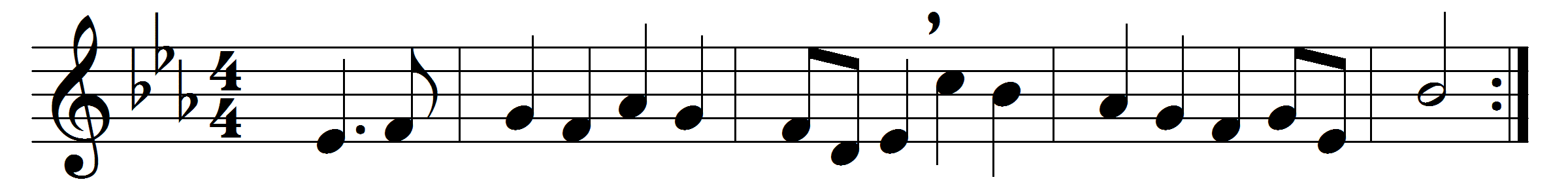 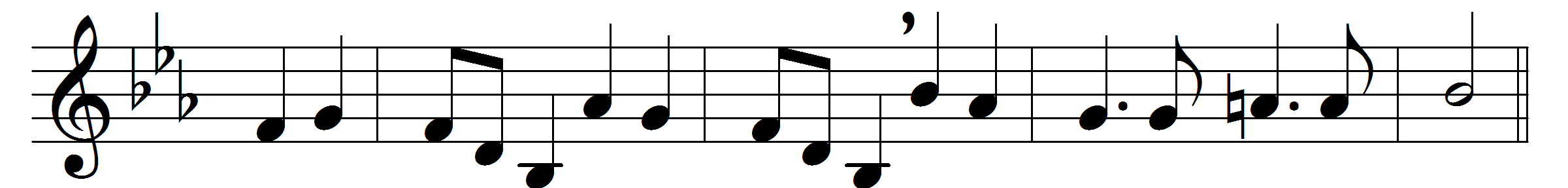 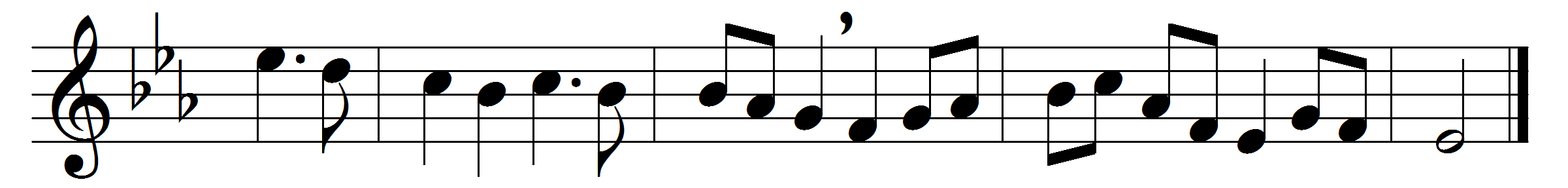 Praise the Lord! ye heavens, adore him;
praise him, angels, in the height; 
sun and moon, rejoice before him,
praise him, all ye stars and light. 
Praise the Lord! for he hath spoken; 
worlds his mighty voice obeyed:
laws, which never shall be broken, 
for their guidance he hath made. Praise the Lord! for he is glorious; 
never shall his promise fail: 
God hath made his saints victorious; 
sin and death shall not prevail. 
Praise the God of our salvation; 
hosts on high, his power proclaim; 
heaven and earth and all creation, 
laud and magnify his name!Words: Foundling Hospital Collection, c. 1796Music: Joseph Haydn (1732-1809)